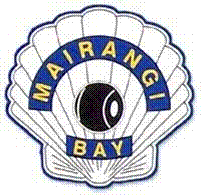 MAIRANGI BAY BOWLING CLUB (Inc)………………………………………Location: Mairangi Bowling Club, Ramsgate Tce, Mairangi BayContact Stuart Ph 4785566                          email: jamieson_family@xtra.co.nzTime: 6.00pm start                                       Entries are restricted so organise your team andDate: Wednesday Nov 4th                             place your entry with Stuart by contacting him at  2020.                                                               the above address before October 23rd 2020.